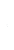 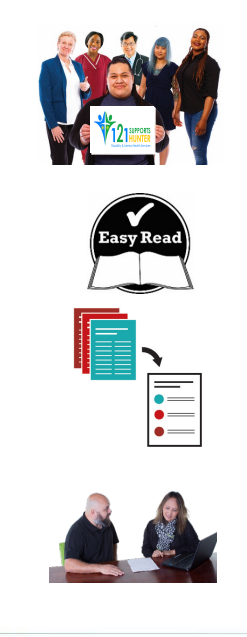 When you see the words ‘we’ or ‘us’, it 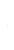 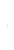 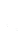 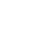 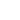 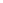  means Quality Health Care (QHC).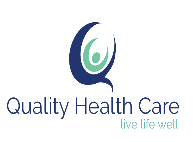 We have written this document in an easy-to-read way. We use pictures to explain some ideas.
This Easy Read document is a summary of other QHC documents. It reflects some of the policies that we have in place and NDIS Practice Standards that we follow.You can ask for help to read this document. A friend, family member or support person may be able to help you.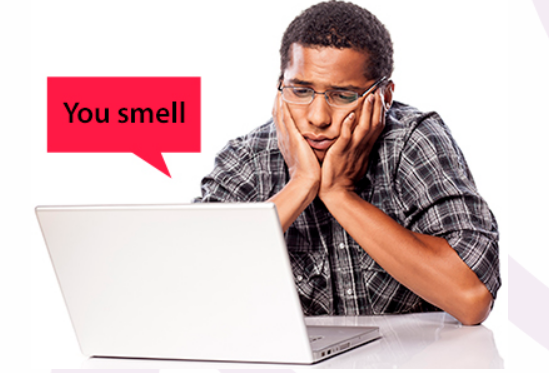 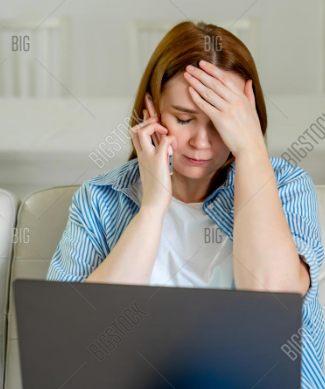 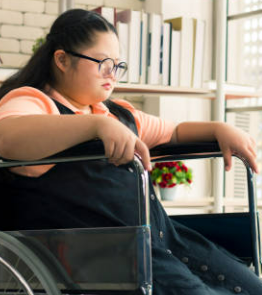 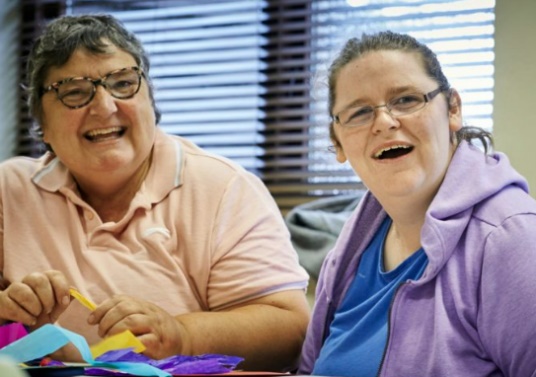 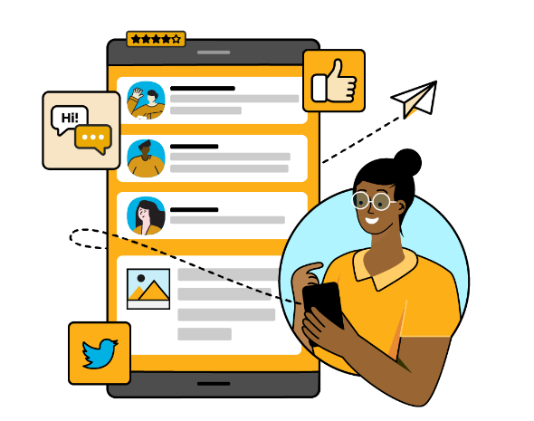 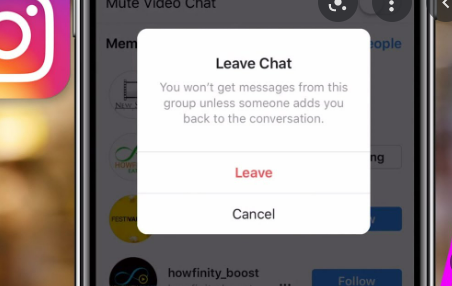 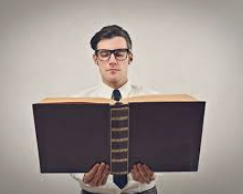 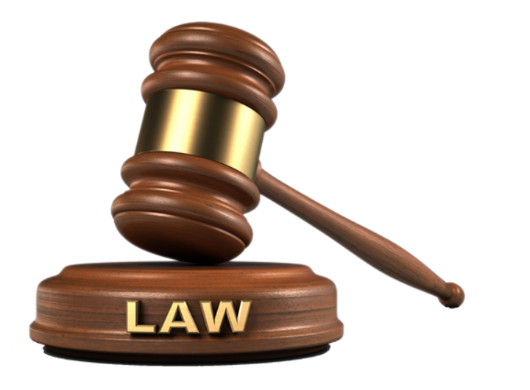 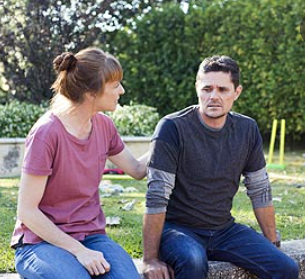 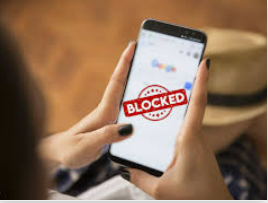 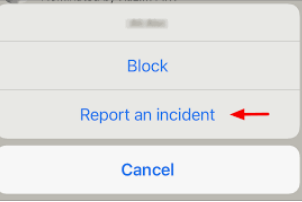 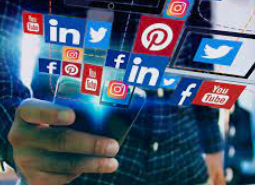 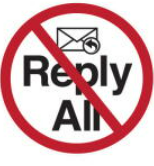 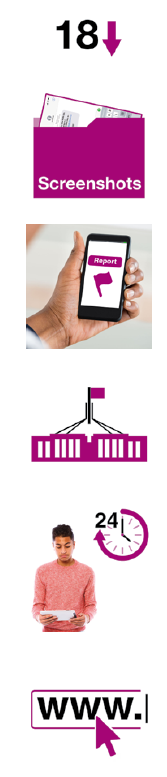 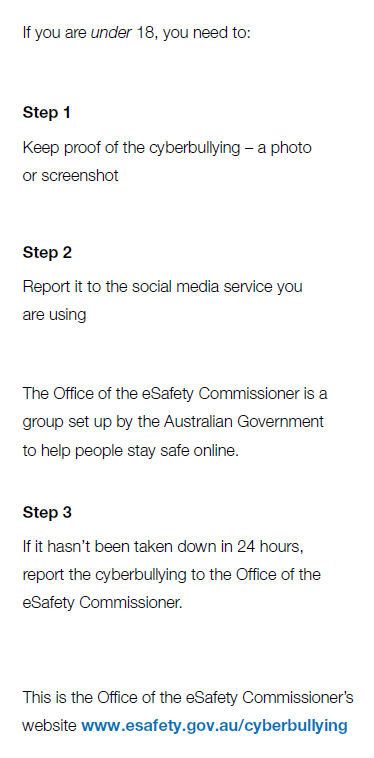 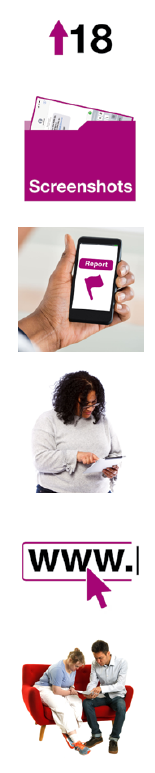 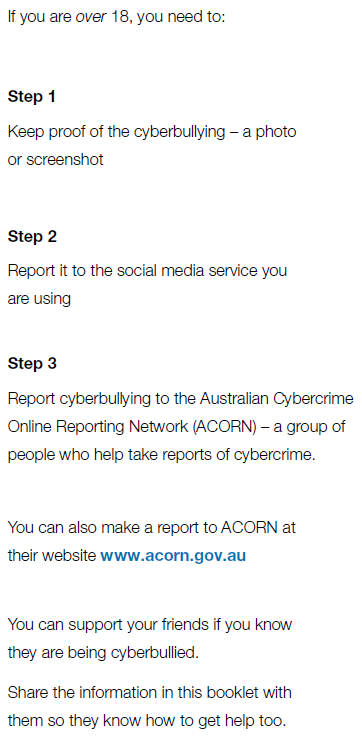 